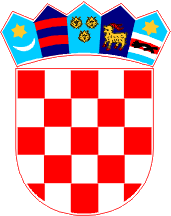 ODBOR ZA PITANJA HRVATSKIH BRANITELJAKLASA: 021-04/18-01/50URBROJ: 2125/1-01-18-01Gospić, 18. prosinca 2018. godineNa temelju članka 30. i 31. Poslovnika Županijske skupštine Ličko-senjske županije («Županijski glasnik» br. 11/09, 4/12, 4/13, 6/13 – pročišćeni tekst, 14/13 i 2/18 ), sazivam 2. sjednicu Odbora za pitanja hrvatskih branitelja koja će se održati 27. prosinca 2018. godine (četvrtak) u Gospiću, dr. Franje Tuđmana 4 (Kabinet župana - sala za sastanke) s početkom u11,00 sati. 	Za sjednicu predlažem sljedeći D n e v n i    r e dUsvajanje zapisnika s 1. sjednice Odbora za pitanja hrvatskih braniteljaRazmatranje prijedloga Proračuna Ličko-senjske županije za 2019. godinu s projekcijama za 2020.  i 2021. godinu Razmatranje prijedloga Odluke o načinu raspodjele sredstava namijenjenih financiranju programske podrške udrugama proizašlim iz Domovinskog rata registriranim na području Ličko-senjske županije iz Proračuna Ličko-senjske županije za 2019. godinuRazmatranje prijedloga Odluke o načinu raspodjele sredstava namijenjenih financiranju institucionalne  podrške udrugama registriranim na području Ličko-senjske županije iz Proračuna Ličko-senjske županije za 2019. godinuRazno	NAPOMENA:	Dnevni red je dostavljen uz poziv s materijalima za XI. sjednicu Županijske skupštine i objavljen je na web stranici Županije (www.licko-senjska.hr).	Molimo Vas da se pozivu odazovete, a svoj eventualni izostanak javite K. Milinković (tel.: 588 – 208, 572-436, e-mail: katica.milinkovic@licko-senjska.hr).	S poštovanjem,P R E D S J E D N I KIvan Bižanović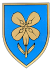 REPUBLIKA HRVATSKALIČKO-SENJSKA ŽUPANIJA